СПРАВКА
об итогах проведения школьного конкурса классных уголков  «Юбилею республики посвящается».
          С целью воспитания у учащихся чувства гордости за малую Родину, выявления одаренных и талантливых детей и во исполнение пункта 2 Плана мероприятий по празднованию 100-летия со дня образования ДАССР 12 февраля 2021 года в МКОУ ДГ организован и проведён конкурс классных уголков, посвящённый 100-летию образования ДАСС                                                                                                               В конкурсе приняли участие обучающиеся 2-11 классов.

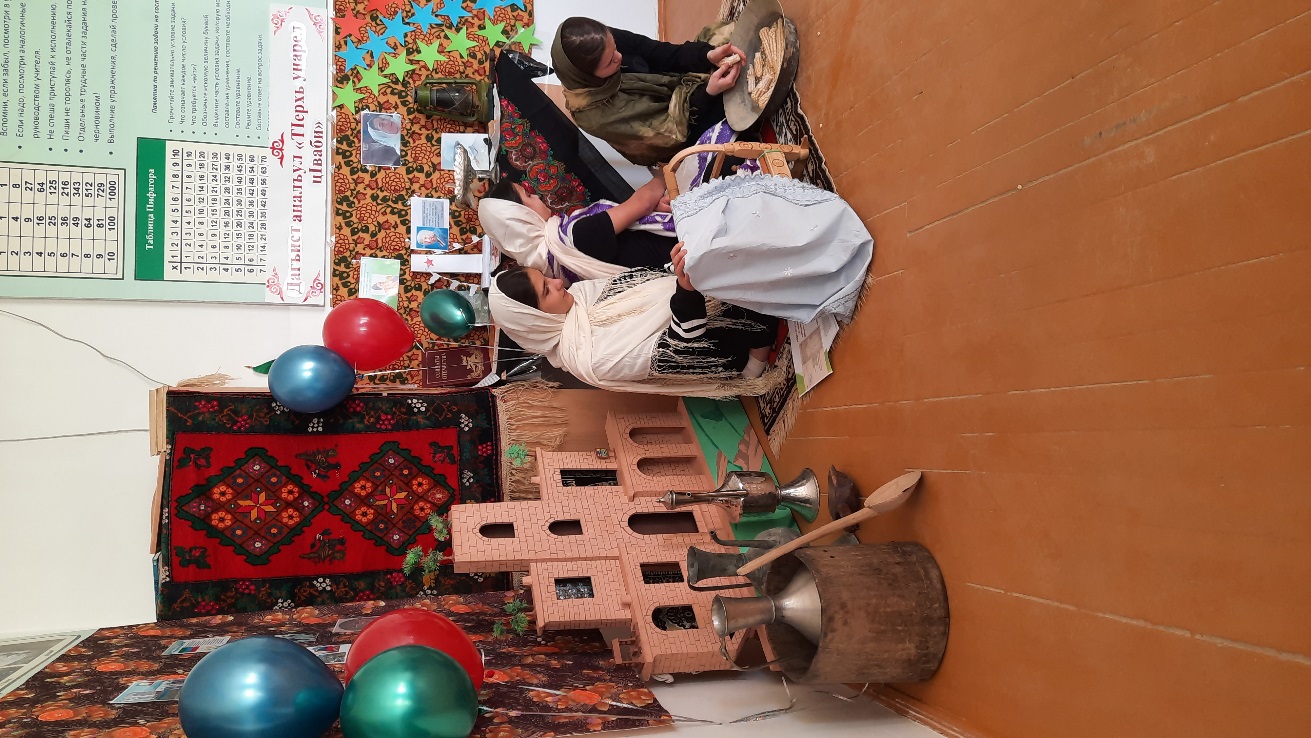 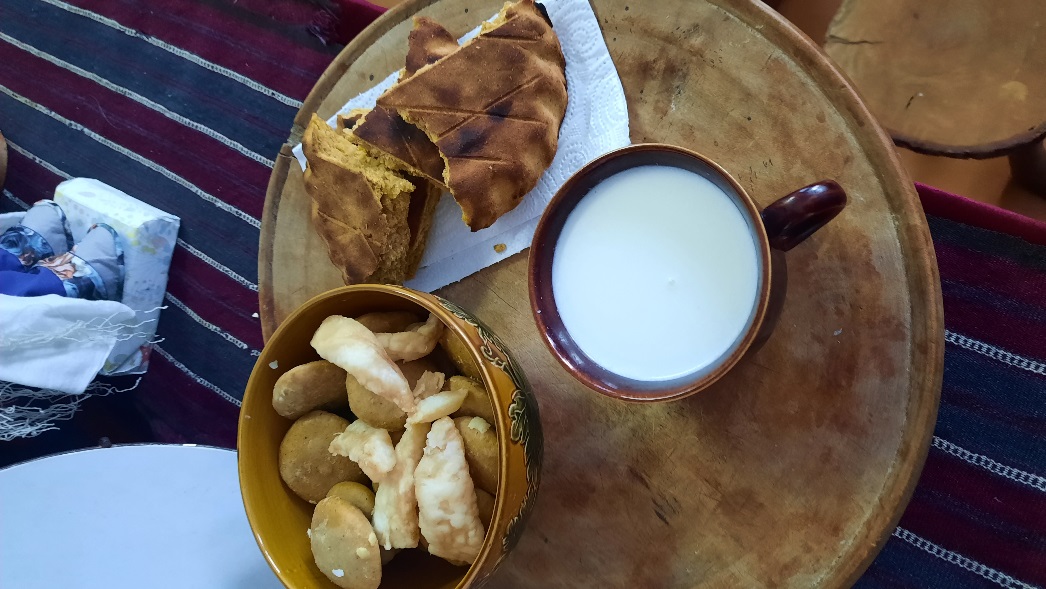 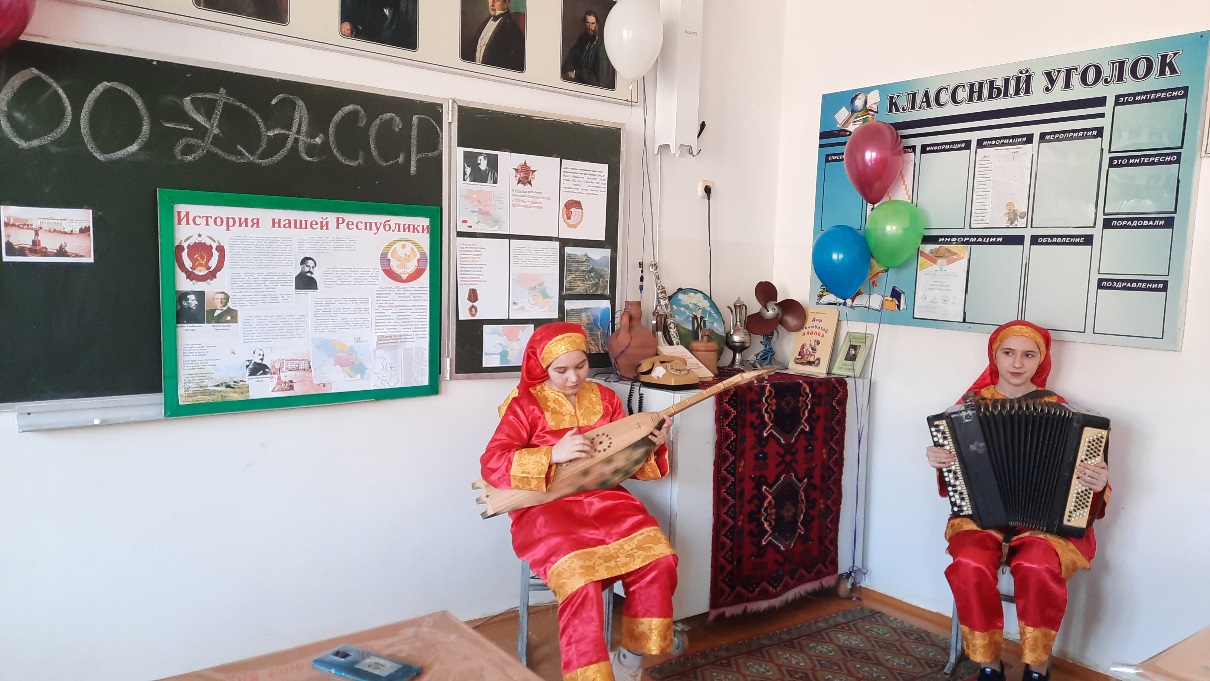 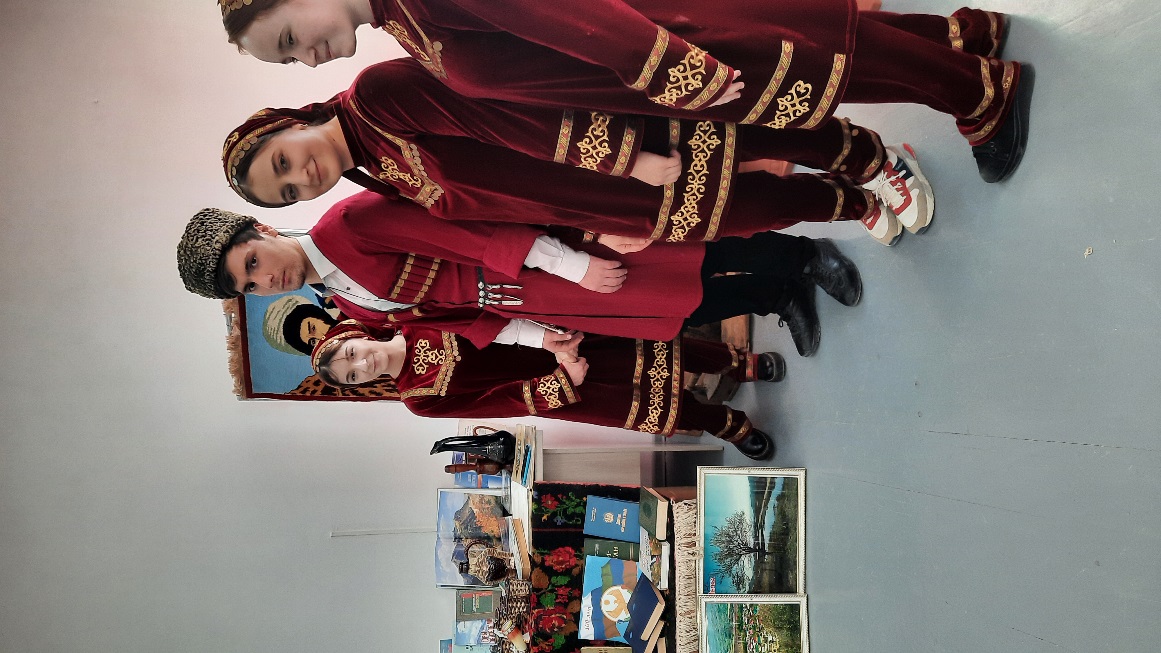 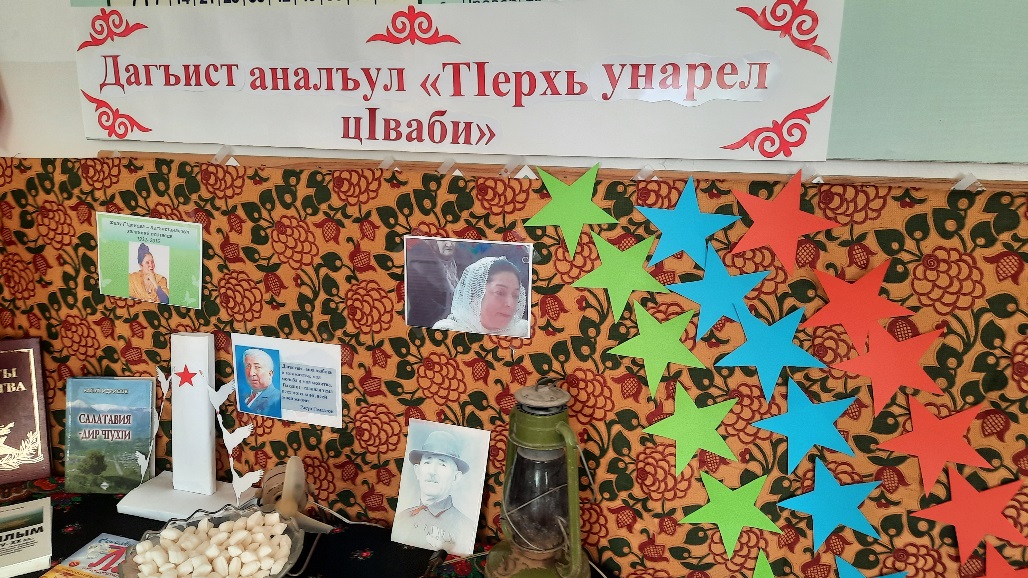 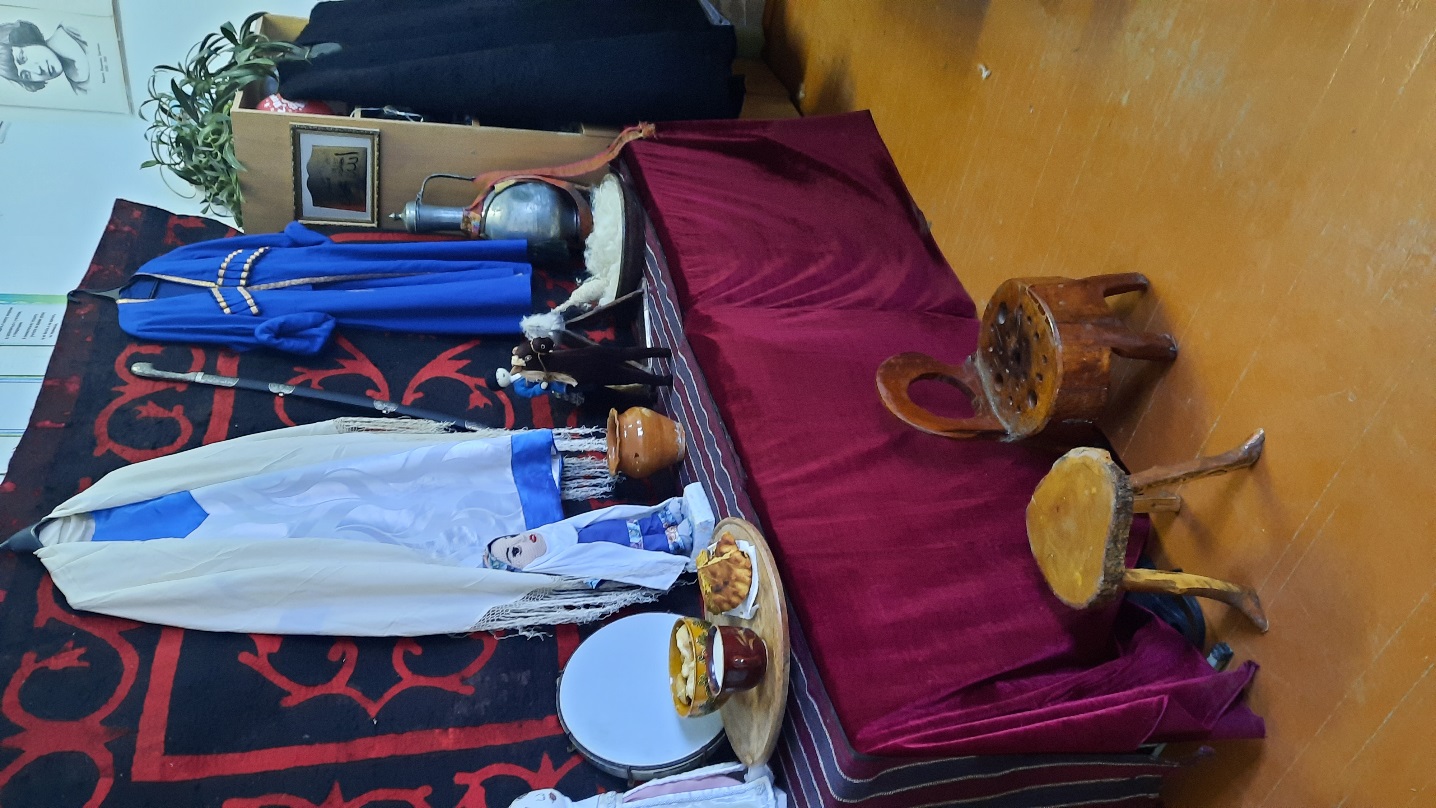 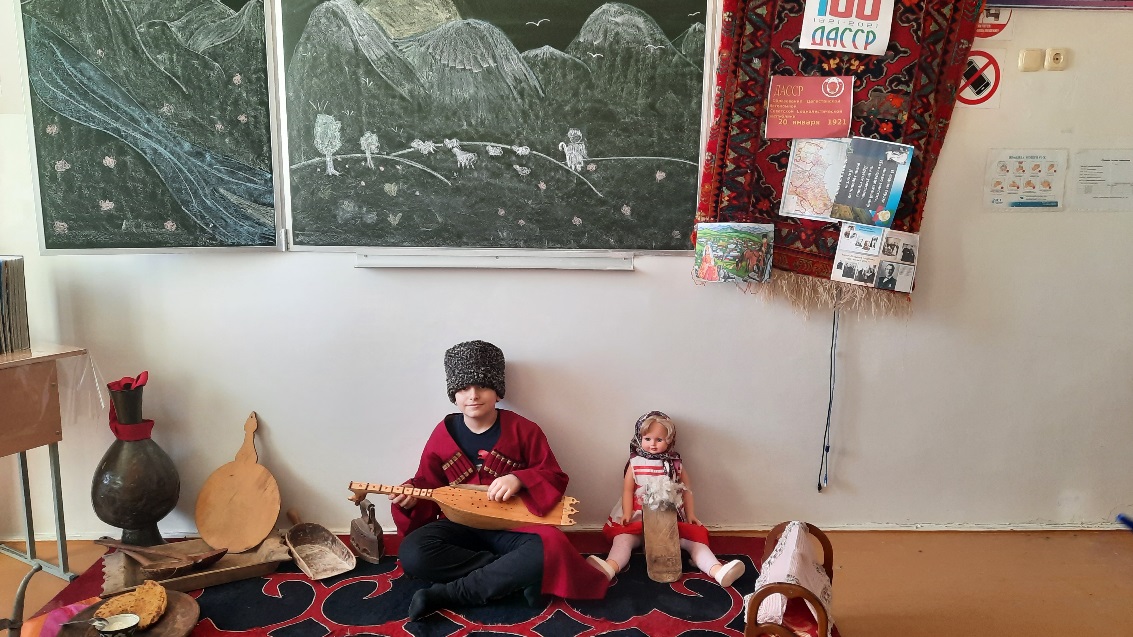 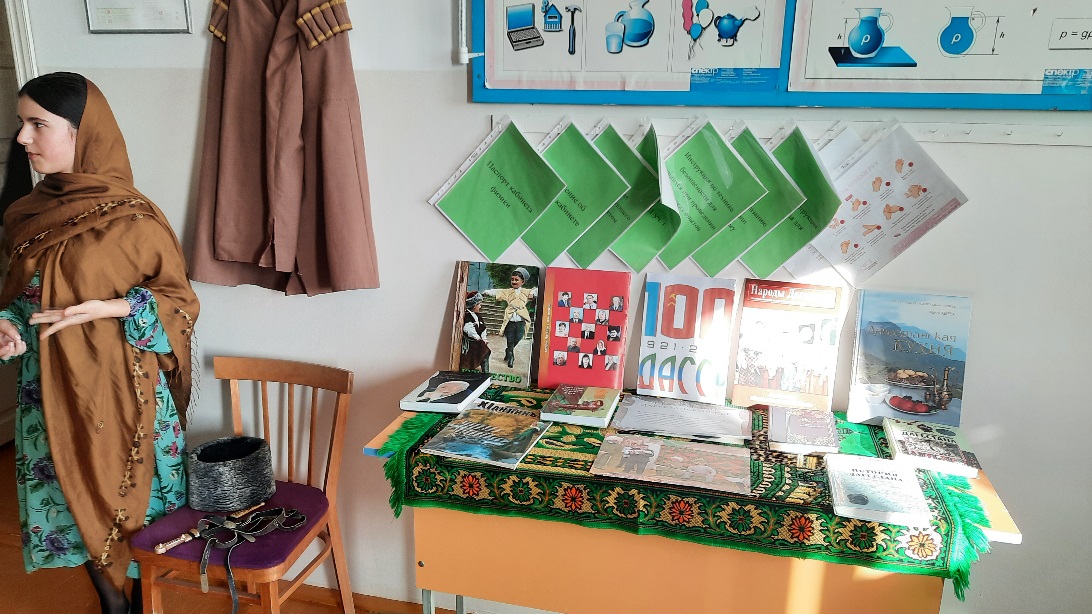 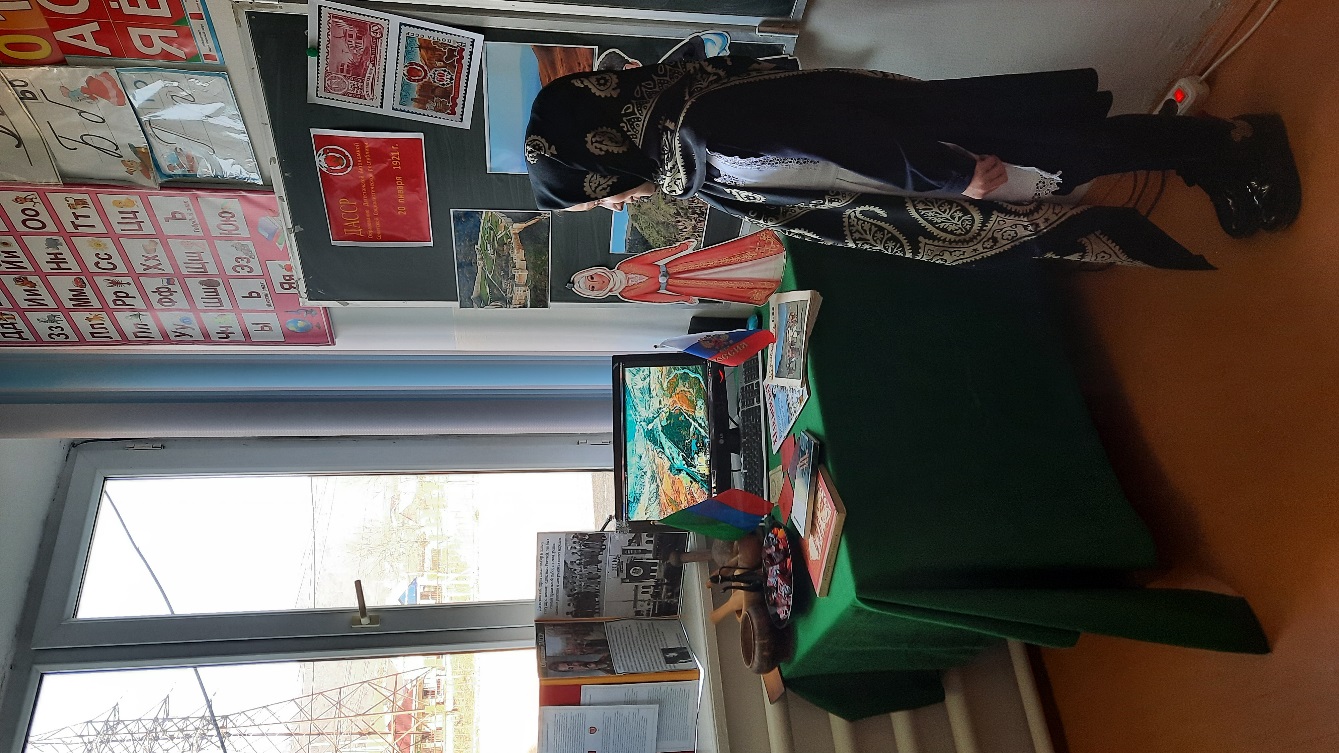 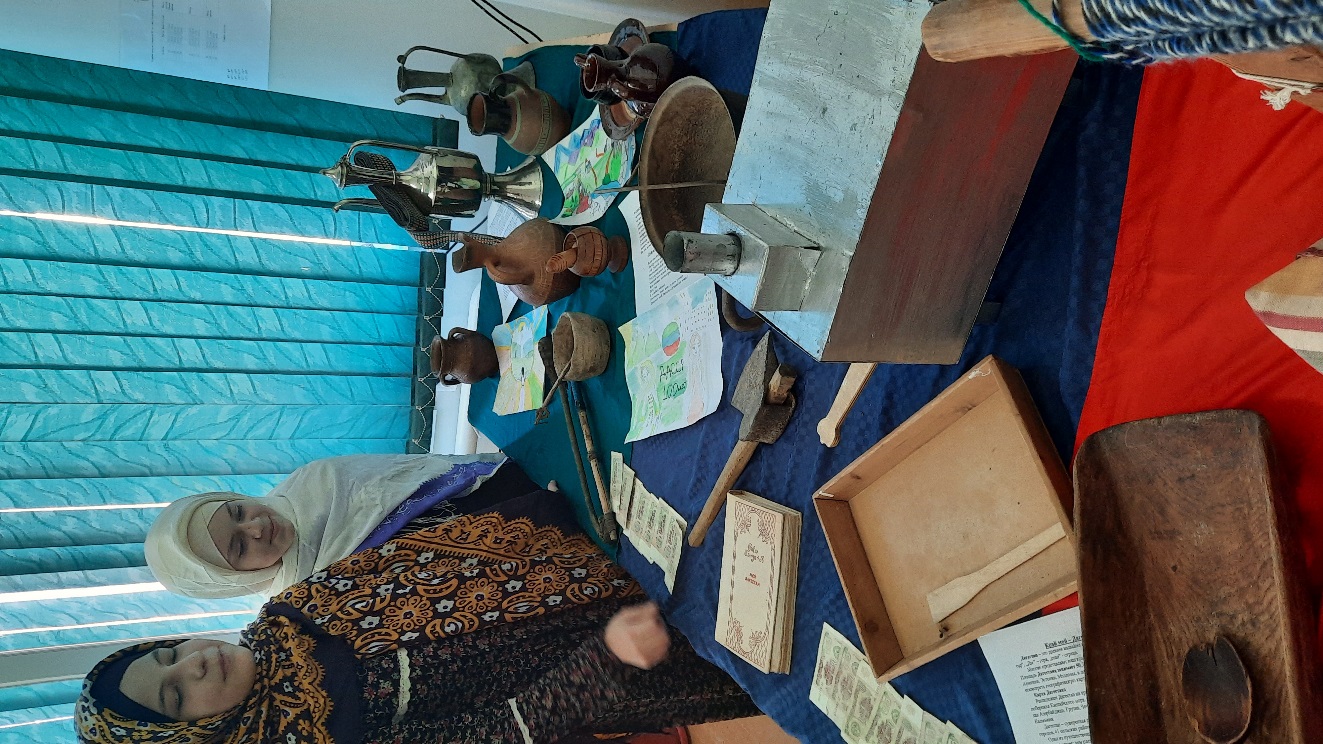 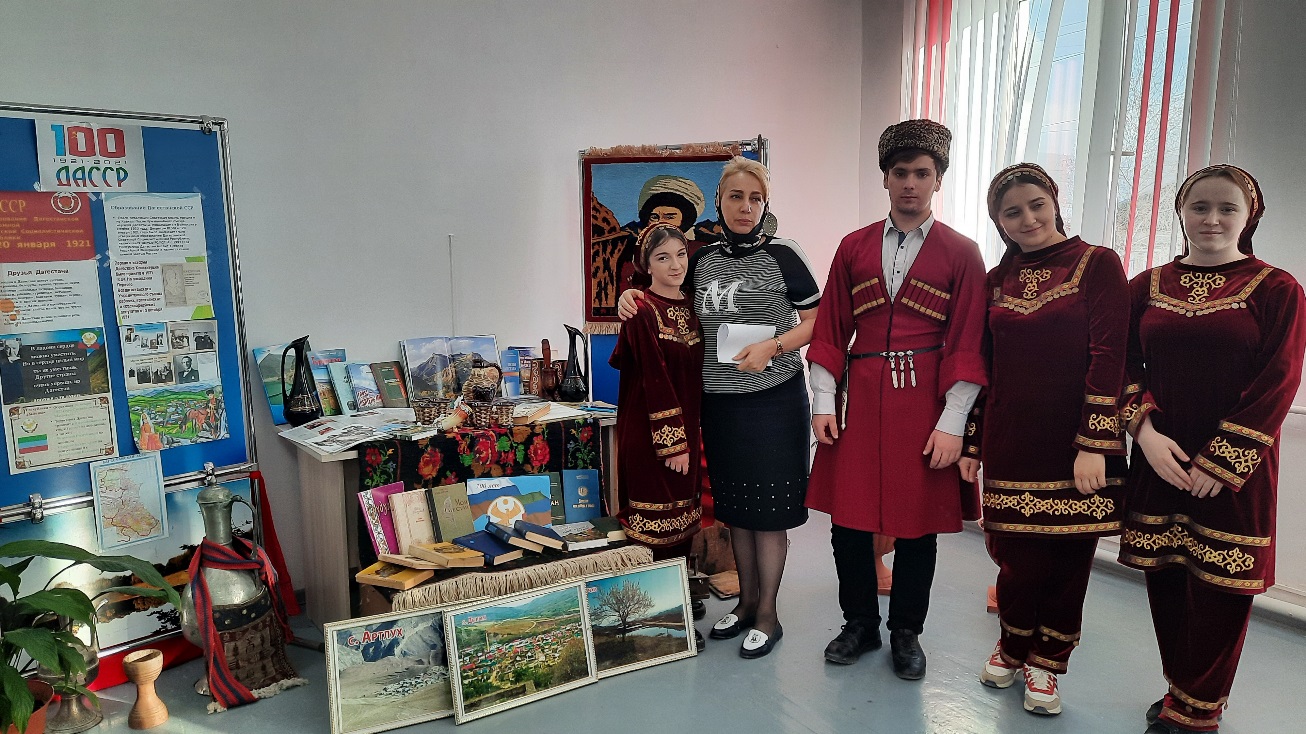  Определение победителей и призеров проводилось по трем возрастным группам:
младшая возрастная группа – учащиеся 2-4 классов,
старшая возрастная группа – учащиеся 5-11 классов.

Членами жюри являлись:
Темирбулатова З.С. директор МКОУ ДГЗаидова М.З. историк и зам.дир.по УЧЯбузарова З.Я.  зам. дир. НКВыступления конкурсантов оценивались по 2-бальной шкале по следующим параметрам:
рациональное размещение уголка;
соответствие возрасту детей;
презентация уголка;
творческий и инновационный подход к оформлению;Содержание материала – количественное и качественное содержание.

Места распределились следующим образом:
младшая возрастная группа (2-4 классы):
1 место – 4 в класс и кл. рук. Ганищева А.М.2 место – 4 в класс и кл. рук. Дадаева Р.Г.                                
старшая возрастная группа (5-11 классы):1 место – 7 а класс и кл. рук. Гасанова З.З.                 8 а класс и кл. рук. А-ханова З.Р.
2 место – 8 б класс и кл. рук. Магомедова З.М.                 6 б класс и кл. рук.Гамзатова У.С.                 10  класс и кл. рук. Алимханова С.А.3 место – 6 а класс и кл. рук. Умарова З.М.                 5 а класс и кл. рук.  Алясаева Н.Л.     Содержание классных уголков отвечало требованиям, соответствовало возрастным особенностям учащихся. Практически все классные коллективы подготовили уголки.


Справку подготовила                                             ИО ЗДВР Магомедова З.М.